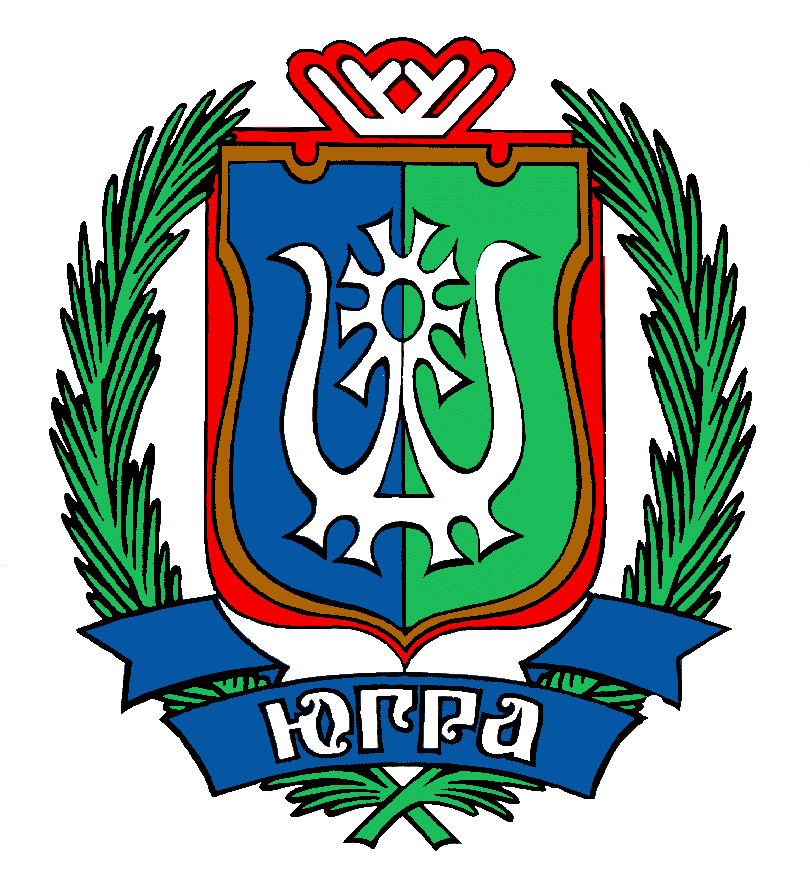 ДЕПАРТАМЕНТ ЗДРАВООХРАНЕНИЯХАНТЫ-МАНСИЙСКОГО АВТОНОМНОГО ОКРУГА – ЮГРЫП Р И К А ЗО внесении изменения в приказ Департамента здравоохранения Ханты-Мансийского автономного округа – Югры от 30 августа 2013 года № 13-нп  «Об утверждении Перечня должностей государственной гражданской службы Ханты-Мансийского автономного округа – Югры в Департаменте здравоохранения Ханты-Мансийского автономного округа – Югры, при замещении которых государственные гражданские служащие автономного округа обязаны представлять сведения о своих доходах,  расходах, об имуществе и обязательствах имущественного характера, а также о доходах, расходах, об имуществе и обязательствах имущественного характера своих супруги (супруга) и несовершеннолетних детей, и при назначении на которые граждане обязаны представлять сведения о своих доходах, об имуществе и обязательствах имущественного характера, а также сведения о доходах, об имуществе и обязательствах имущественного характера своих супруги (супруга) и несовершеннолетних детей»г. Ханты-Мансийск«  3  »  декабря 2014 г.					                                № 5 - нпВ соответствии с постановлением Губернатора Ханты-Мансийского автономного округа – Югры от 1 июля 2010 года № 118 «О Департаменте здравоохранения Ханты-Мансийского автономного округа – Югры» п р и к а з ы в а ю:1. Внести в приказ Департамента здравоохранения Ханты-Мансийского автономного округа – Югры от 30 августа 2013 года № 13-нп «Об утверждении Перечня должностей государственной гражданской службы Ханты-Мансийского автономного округа – Югры в Департаменте здравоохранения Ханты-Мансийского автономного округа – Югры, при замещении которых государственные гражданские служащие автономного округа обязаны представлять сведения о своих доходах,  расходах, об имуществе и обязательствах имущественного характера, а также о доходах, расходах, об имуществе и обязательствах имущественного характера своих супруги (супруга) и несовершеннолетних детей, и при назначении на которые граждане обязаны представлять сведения о своих доходах, об имуществе и обязательствах имущественного характера, а также сведения о доходах, об имуществе и обязательствах имущественного характера своих супруги (супруга) и несовершеннолетних детей» изменение, изложив приложение  к нему в следующей редакции:«Приложение к приказу Департамента здравоохранения                                             Ханты-Мансийского автономного округа – Югры от 30 августа 2013 года № 13-нпПеречень должностей государственной гражданской службы Ханты-Мансийского автономного округа – Югры в Департаменте здравоохранения Ханты-Мансийского автономного округа – Югры, при замещении которых государственные гражданские служащие автономного округа обязаны представлять сведения о своих доходах,  расходах, об имуществе и обязательствах имущественного характера, а также о доходах, расходах, об имуществе и обязательствах имущественного характера своих супруги (супруга) и несовершеннолетних детей, и при назначении на которые граждане обязаны представлять сведения о своих доходах, об имуществе и обязательствах имущественного характера, а также сведения о доходах, об имуществе и обязательствах имущественного характера своих супруги (супруга) и несовершеннолетних детей	1. Консультант отдела финансового контроля и аудита.	2. Главный специалист-эксперт отдела финансового контроля и аудита.	3. Консультант отдела государственных закупок и сопровождения договоров Финансового управления.».2. Отделу государственной службы, кадров и мобилизационной  работы Административного управления:2.1. Ознакомить с положениями настоящего приказа государственных гражданских служащих Департамента здравоохранения Ханты-Мансийского автономного округа – Югры.2.2. Обеспечить размещение приказа на официальном веб-сайте органов государственной власти Ханты-Мансийского автономного округа – Югры в сети Интернет.3. Контроль за исполнением настоящего приказа оставляю за собой.Директор Департамента			                    	        А. В. Филимонов